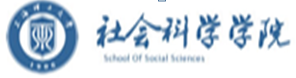 教师姓名：                   所属教研部：                            职  称：                   填表日期：                         注：科研项目的统计以当年度到款经费为准。                                                                                            教研部主任:     社会科学学院20    年教师科研工作量登记表  期            刊  期            刊  期            刊  期            刊  期            刊  期            刊  期            刊  期            刊  期            刊  期            刊  期            刊  期            刊  期            刊  期            刊  期            刊  期            刊  期            刊  期            刊序号论文名称论文名称论文名称论文名称作者作者作者期刊名称期刊名称期刊名称期刊名称期刊名称发表时间发表时间发表时间刊物级别刊物级别1、2、3、  专             著  专             著  专             著  专             著  专             著  专             著  专             著  专             著  专             著  专             著  专             著  专             著  专             著  专             著  专             著  专             著  专             著  专             著序号专著名称专著名称专著名称作者作者作者出版社出版社出版社出版社出版社出版时间出版时间出版时间字数字数字数1、2、   译   著、编   著   译   著、编   著   译   著、编   著   译   著、编   著   译   著、编   著   译   著、编   著   译   著、编   著   译   著、编   著   译   著、编   著   译   著、编   著   译   著、编   著   译   著、编   著   译   著、编   著   译   著、编   著   译   著、编   著   译   著、编   著   译   著、编   著   译   著、编   著序号著作名称著作名称作者作者作者出版社出版社出版社出版社出版社出版时间出版时间出版时间出版时间字数字数字数1、2、  会  议  论 文  会  议  论 文  会  议  论 文  会  议  论 文  会  议  论 文  会  议  论 文  会  议  论 文  会  议  论 文  会  议  论 文  会  议  论 文  会  议  论 文  会  议  论 文  会  议  论 文  会  议  论 文  会  议  论 文  会  议  论 文  会  议  论 文  会  议  论 文序号论文名称论文集名称论文集名称论文集名称论文集名称论文集名称论文集名称论文集名称作者作者出版社出版社出版社出版时间出版时间出版时间字数1、2、      科   研  项   目      科   研  项   目      科   研  项   目      科   研  项   目      科   研  项   目      科   研  项   目      科   研  项   目      科   研  项   目      科   研  项   目      科   研  项   目      科   研  项   目      科   研  项   目      科   研  项   目      科   研  项   目      科   研  项   目      科   研  项   目      科   研  项   目      科   研  项   目序号项目名称申请人申请人申请人申请人课题来源课题来源课题来源课题来源级别级别级别级别到款经费到款经费到款经费到款经费1、2、